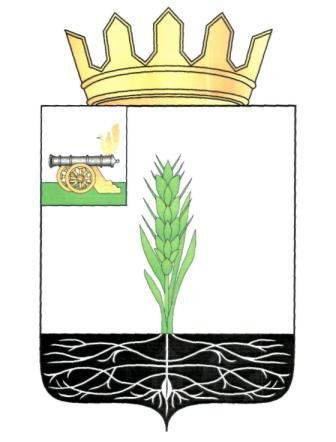 АДМИНИСТРАЦИЯ МУНИЦИПАЛЬНОГО ОБРАЗОВАНИЯ 
«ПОЧИНКОВСКИЙ  РАЙОН»  СМОЛЕНСКОЙ ОБЛАСТИП О С Т А Н О В Л Е Н И Еот 24.10.2016   № 208О внесении изменения в постановление Администрации муниципального образования «Починковский район» Смоленской области от 18.05.2016 № 100          В соответствии с Федеральным законом от 27 июля 2010 года № 210-ФЗ «Об организации предоставления государственных и муниципальных услуг»,  ст.23, п.2, ч.4 ст.26 Федерального закона от 1 декабря 2014 года №419-ФЗ  «О внесении изменений в отдельные законодательные акты Российской  Федерации по вопросам социальной защиты инвалидов в связи с ратификацией Конвенции о правах инвалидов»Администрация муниципального образования «Починковский район» Смоленской области  п о с т а н о в л я е т:           1. Внести  изменение в постановление Администрации муниципального образования «Починковский район» Смоленской области от 18.05.2016 №100 «О внесении изменений в постановление Администрации муниципального образования «Починковский район»  Смоленской области  от 20.03.2012 №34»,  изложив пункт 1   в следующей редакции:          «1. Внести изменение в постановление Администрации муниципального образования «Починковский район» Смоленской области от 20.03.2012 №34 «Об утверждении Административного регламента Администрации муниципального образования «Починковский район» Смоленской области  по предоставлению  муниципальной услуги «Выдача разрешений на право организации розничного рынка на территории муниципального образования «Починковский район» Смоленской области » (в редакции постановлений Администрации муниципального образования «Починковский район» Смоленской области от 05.12.2013 № 126, от 03.11.2015 № 147),  дополнив   подраздел  2.13 раздела 2  Административного регламента   абзацами   следующего содержания:  «При предоставлении муниципальной услуги инвалидам обеспечиваются (включая инвалидов, использующих кресла-коляски и собак-проводников):1) условия для беспрепятственного доступа к объекту  (зданию, помещению),  в котором предоставляется муниципальная услуга, а также для беспрепятственного пользования транспортом, средствами связи и информации;2) возможность самостоятельного передвижения по территории, на которой расположены объекты   (здания, помещения),  в которых предоставляется муниципальная услуга, а также входа в такие объекты и выхода из них, посадки в транспортное средство и высадки из него, в том числе с использованием кресла-коляски;3) сопровождение инвалидов, имеющих стойкие расстройства функции зрения и самостоятельного передвижения, и оказание им помощи;4) надлежащее размещение оборудования и носителей информации, необходимых для обеспечения беспрепятственного доступа инвалидов к объектам (зданиям, помещениям) в которых предоставляется муниципальная услуга и к услугам с учётом ограничений их жизнедеятельности;5) дублирование необходимой для инвалидов звуковой и зрительной информации, а также надписей, знаков и иной текстовой и графической информации знаками, выполненными рельефно-точечным шрифтом Брайля, допуск сурдопереводчика и тифлосурдопереводчика;6) допуск собаки-проводника при наличии документа, подтверждающего ее специальное обучение и выдаваемого по форме и в порядке, которые определяются федеральным органом исполнительной власти, осуществляющим функции по выработке и реализации государственной политики и нормативно-правовому регулированию в сфере социальной защиты населения;7) оказание помощи инвалидам в преодолении барьеров, мешающих получению ими услуг,  наравне с другими лицами ».         2. Опубликовать настоящее постановление в газете «Сельская новь» и разместить на официальном сайте Администрации муниципального образования «Починковский район» Смоленской области http://pochinok.admin-smolensk.ru/ в информационно-телекоммуникационной сети «Интернет».И.п. Главы Администрациимуниципального образования «Починковский район»Смоленской области							           Ю.Р. Карипов